DATA SET 1: World Wide ObesityCountry	Percentage of Population that is Obese United States	30.60% Mexico	24.20% United Kingdom	23% Slovakia	22.40% Greece	21.90% Australia	21.70% New Zealand	20.90% Hungary	18.80% Luxembourg	18.40% Czech Republic	14.80% Canada	14.30% Spain	13.10% Ireland	13% Germany	12.90% Portugal	12.80% Finland	12.80% Iceland	12.40% Turkey	12% Belgium	11.70% Netherlands	10% Sweden	9.70% Denmark 	9.50% France	9.40% Austria	9.10% Italy	8.50% Norway	8.30% Switzerland	7.70% Japan	3.20% South Korea	3.20% DATA SET 2:  World Electricity Consumption
Country	Electricity Consumption(kWh)	Date of Information  United States 	3,717,000,000,000	2004  China 	2,494,000,000,000	2005  Japan 	946,300,000,000	2005  Russia 	940,000,000,000	2005  India 	587,900,000,000	2004  Germany 	524,600,000,000	2004  Canada 	522,400,000,000	2004  France 	482,400,000,000	2005  Brazil 	415,900,000,000	2005  United Kingdom 	345,200,000,000	2004  Korea, South 	321,000,000,000	2004  Italy 	303,800,000,000	2004  Spain 	241,800,000,000	2004  Mexico 	224,600,000,000	2004  Australia 	209,500,000,000	2004  South Africa 	207,000,000,000	2004  Ukraine 	181,900,000,000	2006  Taiwan 	175,300,000,000	2005  Iran 	145,100,000,000	2004  Saudi Arabia 	144,400,000,000	2004  Turkey 	140,300,000,000	2005  Sweden 	137,800,000,000	2004  Poland 	124,100,000,000	2004  Thailand 	116,200,000,000	2004  Norway 	112,800,000,000	2004  Indonesia 	107,700,000,000	 2005  Netherlands 	102,400,000,000	2004  Argentina 	90,930,000,000	2004  Venezuela 	86,520,000,000	2004  Egypt 	84,490,000,000	2004  Belgium 	82,410,000,000	2004  Finland 	80,790,000,000	2004  Pakistan 	74,620,000,000	2004  Malaysia 	72,710,000,000	2004  Austria 	65,200,000,000	 2005  Kazakhstan 	59,200,000,000	 2006  Czech Republic 	58,800,000,000	2004  Switzerland 	56,930,000,000	2004  Greece 	53,500,000,000	 2005  Philippines 	49,750,000,000	2005  Romania 	49,620,000,000	2004  Chile 	48,520,000,000	2006  Uzbekistan 	47,000,000,000	 2006  United Arab Emirates 	46,050,000,000	2004  Portugal 	46,050,000,000	2004  Hong Kong 	44,550,000,000	2005  Colombia 	42,010,000,000	2004  Israel 	41,380,000,000	2004  New Zealand 	38,220,000,000	2004  Kuwait 	37,540,000,000	2004  Bulgaria 	37,400,000,000	2006  Vietnam 	37,300,000,000	2004  Hungary 	37,100,000,000	2004  Denmark 	36,410,000,000	2006  Syria 	34,000,000,000	 2005  Iraq 	33,300,000,000	2005  Belarus 	31,050,000,000	2004  Singapore 	30,350,000,000	2004  Slovakia 	28,570,000,000	2005  Algeria 	27,400,000,000	 2004  Ireland 	23,230,000,000	2004  Puerto Rico 	22,450,000,000	2004  Peru 	22,310,000,000	2004  Azerbaijan 	20,570,000,000	2004  Korea, North 	20,190,000,000	2004  Morocco 	18,890,000,000	2004  Libya 	18,080,000,000	2004  Nigeria 	17,710,000,000	2004  Bangladesh 	16,820,000,000	2004  Croatia 	16,530,000,000	2004  Tajikistan 	15,700,000,000	2004  Cuba 	14,100,000,000	2004  Dominican Republic 	13,960,000,000	2004  Slovenia 	13,710,000,000	2006  Oman 	13,330,000,000	2004  Ecuador 	12,950,000,000	2004  Qatar 	11,530,000,000	2004  Bosnia and Herzegovina 	11,030,000,000	2004  Zimbabwe 	11,000,000,000	2004  Tunisia 	10,970,000,000	2004  Uruguay 	9,939,000,000	2004  Mozambique 	9,592,000,000	2004  Lebanon 	9,529,000,000	2004  Lithuania 	9,358,000,000	2004  Turkmenistan 	9,030,000,000	2004  Macedonia 	8,929,000,000	2006  Georgia 	8,528,000,000	2004  Jordan 	8,387,000,000	2004  Sri Lanka 	8,170,000,000	2005  Iceland 	7,881,000,000	2004  Costa Rica 	7,574,000,000	2004  Bahrain 	7,248,000,000	2004  Ghana 	7,095,000,000	2004  Panama 	6,888,000,000	2004  Estonia 	6,846,000,000	2004  Kyrgyzstan 	6,777,000,000	2004  Zambia 	6,692,000,000	2004  Guatemala 	6,625,000,000	2005  Jamaica 	6,429,000,000	2004  Latvia 	6,329,000,000	2004  Luxembourg 	6,140,000,000	 2005  Trinidad and Tobago 	5,626,000,000	2004  Kenya 	5,459,000,000	2004  Burma 	5,325,000,000	 FY05/06  El Salvador 	5,204,000,000	2006  Congo, Republic of the 	5,127,000,000	2004  Honduras 	4,824,000,000	2004  Armenia 	4,374,000,000	2005  Moldova 	4,203,000,000	2005  Bolivia 	4,168,000,000	2004  Yemen 	3,792,000,000	 2004  Cyprus 	3,651,000,000	2004  Cameroon 	3,649,000,000	2004  Sudan 	3,576,000,000	2004  Albania 	3,530,000,000	2005  Laos 	3,260,000,000	2004  Cote d'Ivoire 	3,202,000,000	2004  Paraguay 	3,133,000,000	2004  Papua New Guinea 	3,123,000,000	2004  Mongolia 	2,940,000,000	2006  Nicaragua 	2,929,000,000	2006  Namibia 	2,819,000,000	2004  Brunei 	2,726,000,000	 2005  Botswana 	2,464,000,000	2004  Tanzania 	2,383,000,000	2004  Macau 	2,159,000,000	2005  Ethiopia 	2,133,000,000	2004  Malta 	2,130,000,000	2004  Angola 	2,040,000,000	2004  Mauritius 	1,960,000,000	2004  Nepal 	1,960,000,000	2006  Bahamas, The 	1,669,000,000	2004  Guam 	1,641,000,000	2004  Uganda 	1,596,000,000	2004  New Caledonia 	1,558,000,000	2004  Gabon 	1,435,000,000	2004  Suriname 	1,403,000,000	2004  Senegal 	1,351,000,000	2004  Malawi 	1,202,000,000	2004  Swaziland 	1,123,000,000	2005  Netherlands Antilles 	934,700,000	2004  Togo 	929,200,000	2004  Madagascar 	915,100,000	2004  irgin Islands 	911,400,000	2004  Barbados 	833,300,000	2004  Guinea 	832,900,000	2006  Cyprus 	797,900,000	2004  Afghanistan 	782,900,000	2004  Guyana 	761,500,000	2004  Fiji 	759,800,000	2004  Aruba 	716,100,000	2004  Congo, Democratic Republic of the 	658,300,000	2004  Jersey 	630,100,000	 2004  Bermuda 	616,700,000	2005  Benin 	576,300,000	2004  French Polynesia 	533,000,000	2005  Bhutan 	526,500,000	2004  Haiti 	498,600,000	2004  Niger 	415,800,000	2004  Mali 	381,300,000	2004  Cayman Islands 	372,000,000	2004  Burkina Faso 	372,000,000	2004  Liberia 	302,300,000	2004  Greenland 	274,400,000	2004  Faroe Islands 	272,100,000	2004  Saint Lucia 	269,700,000	2004  Eritrea 	256,700,000	2004  Somalia 	250,200,000	2004  Lesotho 	244,500,000	2004  Sierra Leone 	226,900,000	2004  Rwanda 	196,500,000	2004  Seychelles 	193,400,000	2004  Djibouti 	186,000,000	2004  Micronesia, Federated States of 	178,600,000	2002  Mauritania 	164,300,000	2004  Belize 	162,800,000	2004  Grenada 	159,300,000	2004  Burundi 	157,400,000	2004  Maldives 	139,400,000	2004  Mayotte 	139,200,000	2005  Gambia, The 	134,900,000	2004  Gibraltar 	122,000,000	2004  Cambodia 	121,800,000	2004  American Samoa 	119,000,000	2004  Saint Kitts and Nevis 	116,300,000	2004  Saint Vincent and the Grenadines 	106,000,000	2004  Central African Republic 	101,400,000	2004  Samoa 	100,500,000	2004  Antigua and Barbuda 	97,650,000	2004  Chad 	87,420,000	2004  Western Sahara 	79,050,000	2004  Dominica 	78,010,000	2004  Guinea-Bissau 	53,960,000	2004  Solomon Islands 	51,150,000	2004  Saint Pierre and Miquelon 	46,500,000	2004  Cape Verde 	40,920,000	2004  Vanuatu 	39,990,000	2004  British Virgin Islands 	39,060,000	2004  Tonga 	38,130,000	2004  Nauru 	27,900,000	2004  Cook Islands 	26,040,000	 2004  Equatorial Guinea 	24,180,000	2004  Montenegro 	18,600,000	2004  Comoros 	17,670,000	2004  Sao Tome and Principe 	16,740,000	2004  Falkland Islands (Islas Malvinas) 	14,880,000	2004  Kiribati 	12,090,000	2004  Saint Helena 	6,510,000	2004  Turks and Caicos Islands 	6,510,000	2004  Niue 	2,790,000	2004  Montserrat 	1,860,000	2003  Gaza Strip 	230,000	2005 DATA SET  3: Top Dog Breeds According to Wikipedia InterestBreed	Wikipedia HitsLabrador Retriever	10,258 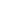 Siberian Husky	6,651 Rottweiler	6,273 Dachshund	6,143 Boxer (dog)	5,667 Beagle	5,628 Yorkshire Terrier	5,463 Akita Inu	5,412 Doberman Pinscher	5,222 Bulldog	5,216 Jack Russell Terrier	4,915 Poodle	4,775 Alaskan Malamute	4,662 Maltese	4,212 Shiba Inu	4,063 Pomeranian 	3,991 Staffordshire Bull Terrier	3,969 English Mastiff	3,899 American Bulldog	3,845 St. Bernard	3,554 Rhodesian Ridgeback	3,437 Australian Cattle Dog	3,431 Cavalier King Charles Spaniel	3,372 Australian Shepherd 		3676 Australian Dingo	3,334DATA SET 4 and 5: Download  Excel files.DATA SET 6:   Lady Gaga, Bad RomanceRa Ra-ah-ah-ah
Roma Roma-ma
GaGa
Oh la-la
Want your bad romanceRa Ra-ah-ah-ah
Roma Roma-ma
GaGa
Oh la-la
Want your bad romance
I want your ugly
I want your disease
I want your everything
As long as it’s free
I want your love
Love love love
I want your love

I want you drama
The touch of your hand
I want your leather studded kiss in the sand
I want your love
Love love love
I want your love

You know that I want you
And you know that I need you
I want it bad
A bad romance

I want your love and
I want your revenge
You and me could write a bad romance
I want your love and
All your lover’s revenge
You and me could write a bad romance

Oh-oh-oh-oh-oh
Oh-oh-oh-oh-oh-oh-oh
Caught in a bad romanceOh-oh-oh-oh-oh
Oh-oh-oh-oh-oh-oh-oh
Caught in a bad romanceRa ra-ah-ah-ah
Roma roma-ma
GaGa
Oh la-la
Want your bad romance

I want your horror
I want your design
‘Cuz you’re a criminal
As long as you’re mine
I want your love
Love love love
I want your love

I want your psycho
Your vertigo shtick
Want you in my rear window
Baby you’re sick
I want your love
Love love love
I want your love

You know that I want you (’Cuz I’m a free *** baby)
And you know that I need you
I want it bad romance
Your bad romance

I want your love and
I want your revenge
You and me could write a bad romance
I want your love and
All your lover’s revenge
You and me could write a bad romance

Oh-oh-oh-oh-oh
Oh-oh-oh-oh-oh-oh-oh
Caught in a bad romanceOh-oh-oh-oh-oh
Oh-oh-oh-oh-oh-oh-oh
Caught in a bad romanceRa ra-ah-ah-ah
Roma roma-ma
GaGa
Oh la-la
Want your bad romance

Walk walk fashion baby work it
Move that bit c-razy
Walk walk fashion baby work it
I’m a free bit baby

I want your love
And I want your revenge
I want your love
I don’t wanna be friends

Je veux ton amour
Et je veux ta revenge
Je veux ton amour
I don’t wanna be friends
(Want your bad romance
I want your bad romance)
Want your bad romance!

I want your love and
I want your revenge
You and me could write a bad romance
I want your love and
All your lover’s revenge
You and me could write a bad romanceOh-oh-oh-oh-oh Want your bad romance! Caught in a bad romance Want your bad romance!
Oh-oh-oh-oh-oh-oh-oh Want your bad romance!
Caught in a bad romance Ra ra-ah-ah-ah
Roma roma-ma
GaGa
Oh la-la
Want your bad romance